                       Hand CareEnjoy the Wellness of personal care and elegance of beautiful hands and nails. for Ladies & Men.  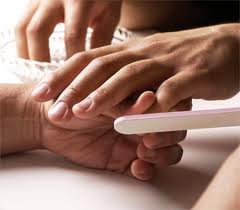 Sensational ManicureEffervescent hand soaking, nail shaping and cuticle work, including massage, -Your choice of polish or buffing of nails 29  French ManicureClassic look for any occasion with hand painted white free edge.   39Hot Oil ManicureDeep conditioning warm essential oil treatment to penetrate and condition natural nails and cuticles. Excellent for cracking, peeling, or dry brittle nails or dry hard cuticles.     39Spa ManicureSalt glow hand expholiation treatment containing aromatherapy essential oils                  including a luxurious paraffin / mask treatment                     49Gel Manicure   No chip gel polish, for a longer lasting two-four week manicure.             45Artificial NailsAcryl ester - Solar Nails  85LED Light Cured - Gel Nails   85Fills 45    French Fill 55    Nail Repair 8Foot CareEnjoy the Sensations of Healthy, Happy Feet using GEHWOL fromGermany - an effective foot care line, with powerful essential oils. - for Ladies & Men.                                                                    Sensational Pedicure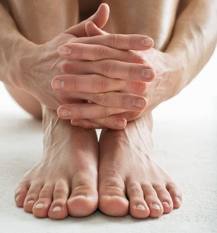 Herbal foot soak and massage, nail shaping, cuticles, and callus removal, massage, choice of nail polish/ buffing nails – for Ladies & gents 79Gel Polish PedicureNo chip gel polish, for a long lasting pedicure polish 89French PedicureSensational Pedicure, plus the classic look for any occasion withhand painted white free edge. 89Spa PedicureThe Luxurious pedicure foot treatment including bamboo scrub expholiation,hot towels, luxurious paraffin / mask for deep hydration, 99Gel Toenail                                                                    Nail Fungus Treatment- in a new Gel Artificial nail application. Diseased nail removal                           and replacement with an anti-fungal gel allowing you to grow out nail naturally. Totally natural looking 45/Nail